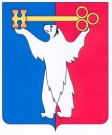 АДМИНИСТРАЦИЯ ГОРОДА НОРИЛЬСКАКРАСНОЯРСКОГО КРАЯРАСПОРЯЖЕНИЕО внесении изменений в распоряжение Администрации города Норильска
от 22.01.2014 № 182 В целях урегулирования отдельных вопросов, связанных с организацией деятельности Координационного совета по оказанию материальной помощи на оплату расходов, связанных с лечением,1. Внести в персональный состав Координационного совета по оказанию материальной помощи на оплату расходов, связанных с лечением (далее – состав Координационного совета), утвержденный распоряжением Администрации города Норильска от 22.01.2014 № 182, следующие изменения:1.1.	Вывести из состава Координационного совета Боголюбову Инну Викторовну.1.2. Ввести в состав Координационного совета Романенко Елену Ивановну –    и.о. заместителя главного врача по клинико-экспертной работе краевого государственного бюджетного учреждения здравоохранения «Норильская межрайонная поликлиника № 1», в качестве члена Координационного совета с правом совещательного голоса (по согласованию).2.	Разместить настоящее распоряжение на официальном сайте муниципального образования город Норильск.3.	Настоящее распоряжение вступает в силу с даты его подписания и распространяет свое действие на правоотношения, возникшие с 01.12.2019.И.о. Главы города Норильска 	        А.В. Малков06.12.2019г. Норильск№ 6397